Please note that the student’s faculty advisor will be cc’d on acceptance letters.                     Graduate Rebel Ambassadors Program Application Cover Sheet   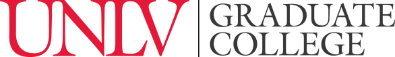 Applicant InformationApplicant InformationFirst Name:                                                   Last Name:                                                  NSHE ID:      First Name:                                                   Last Name:                                                  NSHE ID:      Department:                                                  Degree Plan:                                                Rebelmail:      Department:                                                  Degree Plan:                                                Rebelmail:      Program Requirements Program Requirements  I understand that as a Graduate Rebel Ambassador, my primary role is to serve as the official graduate student representative      for the Graduate College. I recognize that I am the visible face of the Graduate College. As such:I am willing to allow use of my image on print and electronic material to promote the Graduate College and graduate education.I will serve a full academic term (Fall and Spring semesters). I will attend all mandatory meetings/training sessions with the other ambassadors, Dean Korgan, and other Graduate College staff members. I will attend a minimum of 2 events in the Fall semester and a minimum of 3 events in the spring semester. I will also participate in the Rebel Grad Slam, unless I am accepted to participate in the Graduate Showcase (Rebel Grad Slam participation is still encouraged). At the end of each semester, I will submit the Grad Rebel Ambassadors Program Semester Events & Meetings Form.      There are no exceptions to these requirements. If I successfully fulfill the required responsibilities, I will be awarded a $500      Access Grant at the end of each term. I understand that as a Graduate Rebel Ambassador, my primary role is to serve as the official graduate student representative      for the Graduate College. I recognize that I am the visible face of the Graduate College. As such:I am willing to allow use of my image on print and electronic material to promote the Graduate College and graduate education.I will serve a full academic term (Fall and Spring semesters). I will attend all mandatory meetings/training sessions with the other ambassadors, Dean Korgan, and other Graduate College staff members. I will attend a minimum of 2 events in the Fall semester and a minimum of 3 events in the spring semester. I will also participate in the Rebel Grad Slam, unless I am accepted to participate in the Graduate Showcase (Rebel Grad Slam participation is still encouraged). At the end of each semester, I will submit the Grad Rebel Ambassadors Program Semester Events & Meetings Form.      There are no exceptions to these requirements. If I successfully fulfill the required responsibilities, I will be awarded a $500      Access Grant at the end of each term. Application Materials Application Materials Cover sheet that is filled out completely and signed and dated CV or resume  One page, single-spaced essay outlining why you would like to be a Grad Rebel Ambassador (please see the website for        additional details) Letter of Support from your academic advisor/mentor/graduate coordinator  Cover sheet that is filled out completely and signed and dated CV or resume  One page, single-spaced essay outlining why you would like to be a Grad Rebel Ambassador (please see the website for        additional details) Letter of Support from your academic advisor/mentor/graduate coordinator Academic StandingAcademic Standing I understand that if admitted to the Grad Rebel Ambassadors Program, I must remain in good academic standing in my     department and with the Graduate College. Failure to do so will result in removal from the program. I understand that if admitted to the Grad Rebel Ambassadors Program, I must remain in good academic standing in my     department and with the Graduate College. Failure to do so will result in removal from the program.Student and Faculty SignaturesStudent and Faculty SignaturesGraduate students are required to have their faculty advisor and graduate coordinator/department chair approve their participation in the Grad Rebel Ambassadors Program. All signatures certify that the information on this form is accurate and that all parties involved agree to the terms and conditions of this program.Graduate students are required to have their faculty advisor and graduate coordinator/department chair approve their participation in the Grad Rebel Ambassadors Program. All signatures certify that the information on this form is accurate and that all parties involved agree to the terms and conditions of this program.GRADUATE COLLEGE USE ONLYCumulative GPA:                               Good Standing:     Yes      No              Admit to Program:      Yes       NoCumulative GPA:                               Good Standing:     Yes      No              Admit to Program:      Yes       NoCOMMENTS:   MyUNLV Service Indicator Added                     Welcome and Enrollment Invitation Sent                              Code: 70COMMENTS:   MyUNLV Service Indicator Added                     Welcome and Enrollment Invitation Sent                              Code: 70